МБДОУ «Детский сад № 24» ПГОАналитический отчетпо итогам работымуниципального бюджетного дошкольного образовательного учреждения «Детский сад общеразвивающего вида №24»Партизанского городского округаза 2022 – 2023 учебный годСОДЕРЖАНИЕОБЩАЯ ХАРАКТЕРИСТИКА ДОШКОЛЬНОГО УЧРЕЖДЕНИЯМуниципальное бюджетное дошкольное образовательное учреждение “Детский сад общеразвивающего вида №24» Партизанского городского округа состоит из двух объектов, расположенных по адресу: г.Партизанск ул. Пушкинская,62; ул. Фабричная, 9 .  Контактный телефон: 8 (42363) 6-55-34. Адрес электронной почты: detstvo-patr@yandex,ruСайт детского сада: ds24.partizansk.orgРежим   работы   МБДОУ «Детский сад №24» ПГО- пять дней в неделю     с понедельника по пятницу, - 10,5 часов   в  день         с 7.30 до 18.00,Режим  дня   установлен  в  соответствии  с  требованиями  реализуемой  программы  и  социальными  условиями  ДОУ  по  каждой  возрастной  группе  с  учетом  режима    работы  детского  сада.МБДОУ «Детский сад №24» ПГО действует на основании лицензии серия 25Л01№ 0001367, регистрационный № 314 от 09 сентября 2016 г., выданной департаментом образования и науки Приморского края.Учредитель – администрация муниципального образования Партизанского городского округа.Учреждение является юридическим лицом, находящимся в ведении управления образования Партизанского городского округа, имеет самостоятельный баланс, расчётный счёт для зачисления доходов от платных услуг и иные счета, работает по договору с централизованной бухгалтерией управления образования.Наличие помещений в здании: музыкально-спортивный зал (2), методический кабинет (2), медицинский кабинет (2), группы (10), логопедический пункт (1),  складские помещения (2). Все помещения укомплектованы согласно требованиям. Санитарно – гигиенические условия помещений, участков отвечают требованиям и нормам СанПин.МБДОУ «Детский сад №24» ПГО выполняет следующие воспитательно-образовательные задачи:1.Повышение профессионального уровня с детьми и родителями по экологическому направлению, внедрению в педагогическую практику разнообразных форм и методов по реализации данного направления.2. Сохранение и укрепление здоровья детей, обеспечение физического и психической безопасности через совершенствование взаимодействия коллектива дошкольного учреждения и семьи, поиска оптимальных форм работы с родителями.3. Повышение квалификации профессионального мастерства педагогических кадров, ориентированных на применение новых педагогических и информационных технологий с целью развития индивидуальных способностей и творческого потенциала воспитанников в соответствии требований ФГОС ДО.4. Создание условий для тесного сотрудничества с семьями воспитанников, используя эффективные формы взаимодействия.Основная общеобразовательная программа МБДОУ «детский сад №24» ПГО определяет содержание и организацию образовательного процесса для детей дошкольного возраста от 2 месяцев до 7 лет с учетом их возрастных и индивидуальных особенностей и направлена на формирование общей культуры, развитие физических, интеллектуальных и личностных качеств, формирование предпосылок учебной деятельности, обеспечивающих социальную успешность, сохранение и укрепление здоровья детей дошкольного возраста, коррекцию недостатков в физическом и (или) психическом развитии детей. Реализация современной модели организации дополнительного образования в ДОУ способствует созданию необходимых условий для развития индивидуальных способностей, базовых компетенций ребенка, творческой сферы в интересной для него деятельности на основе гибкости и многообразия форм предоставляемых услуг. МАТЕРИАЛЬНО-ТЕХНИЧЕСКАЯ БАЗАСостояние материально-технической базы удовлетворительное. В дошкольном учреждении имеется необходимое оборудование для организации работы с детьми. Учреждение постоянно работает над укреплением материально-технической базы. Каждый год проводится косметический ремонт всех помещений, частично заменяется оборудование.В  2022 году приобрели:Костюмы детскиеДекорацииКарусель со штурваломДомик Лагуна со счетамиДиван детский «Бабочка»Качалка пружинка «Дракоша»Столик детский квадратныйСкамейка детскаяДомик «Лагуна» со счетамиСтолик детский прямоугольный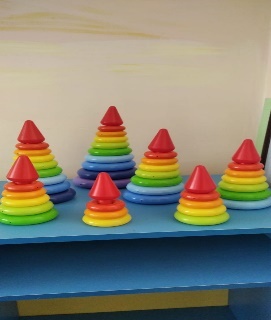 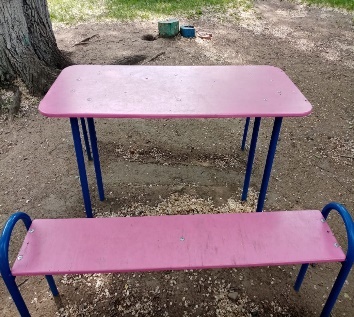 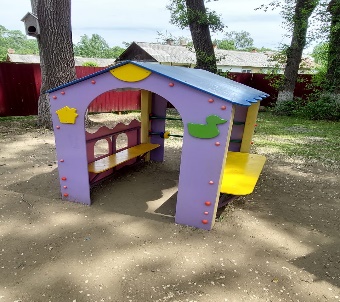 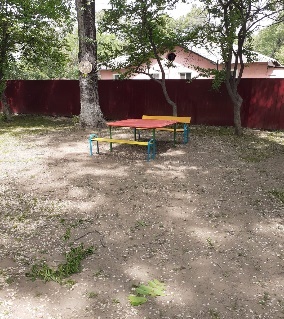 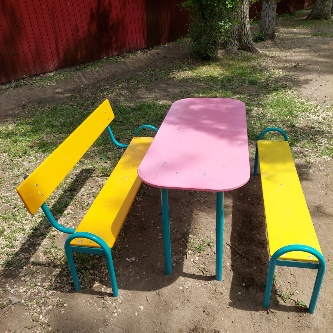 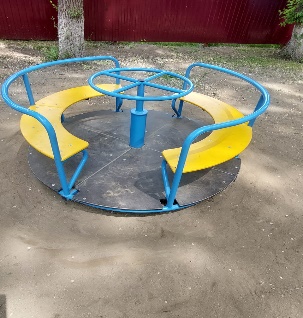 Важнейшим условием обеспечения целостного развития личности ребенка является развитие конструктивного взаимодействия с семьей.Определяющей целью разнообразной совместной деятельности в триаде «педагоги-родители-дети» является удовлетворение не только базисных стремлений и потребностей ребенка, но и стремлений и потребностей родителей и педагогов.Коллектив дошкольного учреждения работает в тесном контакте с семьей, информирует родителей об уровне развития здоровья детей, организует консультирование родителей по вопросам воспитания и развития ребенка дошкольного возраста. Правовой основой взаимодействия дошкольного учреждения и семьи являются документы международного права (Декларация прав ребенка и Конвенция о правах ребенка, закон Российской Федерации, Конституция РФ, семейный кодекс РФ, закон «Об образовании» и «Об основных гарантиях прав ребенка в Российской Федерации»), внутренний документ – родительский договор. Вывод: Образовательная среда детского сада свободная, комфортная, доброжелательная, многообразная, развивающая, воспитывающая, располагающая к общению, обеспечивает познавательное, речевое, социально-коммуникативное, художественно-эстетическое и физическое развитие детей. Состояние материально-технической базы, учебно-методического обеспечения, развивающей предметно-пространственной среды позволяет осуществлять образовательный процесс в соответствие с современными требованиями.УСЛОВИЯ ОРГАНИЗАЦИИ ОБРАЗОВАТЕЛЬНОГО ПРОЦЕССА3.1 Кадровое обеспечение деятельности дошкольного учрежденияПедагогический коллектив в ДОУ стабильный, инициативный, педагоги со сложившейся системой работы. В детском саду создаётся атмосфера педагогического оптимизма, ориентация и мотивация на успех, обеспечиваются условия для реализации творческого потенциала педагогов, сохранения и укрепления здоровья.Заведующий: Колтышева Юлия АлександровнаМузыкальный руководитель:  Пантюхова Светлана ВикторовнаСтарший воспитатель: Мотор Татьяна ВладимировнаУчитель-логопед: Гребец Елена НиколаевнаВ течение 3-х лет в дошкольном учреждении имеет место устойчивая тенденция повышения образовательного уровня педагогов.Анализ профессионального уровня кадров.Из выше указанного в таблицах видно, что 7 педагогов имеют первую квалификационную категорию, 1 педагог имеет высшую квалификационную категорию. Педагоги дошкольного учреждения постоянно повышают педагогический уровень путем образования, самообразования, курсов повышения квалификации:- июнь 2023 года прошли курсы повышения квалификации на тему «Содержание, освоение и актуальные вопросы федеральной образовательной программы дошкольного образования (ФОП ДО)» в объёме 72 часа: все воспитатели 14 человек.11 педагогов (100%) имеют среднее профессиональное образование, 8 (73%) педагога имеют первую и высшую квалификационную категорию.В 2022 – 2023 учебном году были аттестованы:22.12.2022 на первую квалификационную категорию по должности «Воспитатель»– Козлова Н.А., приказ № 4-ат от 01.01.2023);22.02.2023 на первую квалификационную категорию по должности «Воспитатель»- Агеева Л.М., приказ № 7-ат от 10.03.2023);22.02.2023 на высшую квалификационную категорию по должности «музыкальный руководитель»- Пантюхова С.В., приказ № 7-ат от 10.03.2023.В 2023 – 2024 учебном году планируется аттестация воспитателя: Ажажаева А.В., (имеет первую квалификационную категорию, будет подтверждать); Забарная О.В., ( имеет соответствие занимаемой должности «воспитатель» , будет аттестовываться на первую квалификационную категорию).Стаж работы педагоговУчастие педагогических работников демонстрирующих достижения (призеры, 5лауреаты) в 2022-2023учебном году в очно-заочных конкурсах)3.2 Характеристика предметно-пространственной среды дошкольного учрежденияОрганизация и расположение предметов развивающей среды, мебели соответствует требованиям ФГОС, отвечают возрастным особенностям и потребностям детей, требованиям техники безопасности. В каждой группе имеется мебель для разных игровых зон (кухня, парикмахерская, магазин, больница). Оформлены зоны по интересам (природный уголок, книжный уголок, учебная зона, игровая зона, уголок театрализованной деятельности, уголок познавательного развития, уголок изодеятельности и творческого развития, спортивный уголок). Пространство группы оборудовано таким образом, чтобы каждый ребенок  имел возможность заниматься любимым делом. На должном уровне оборудованы музыкально-спортивный зал, кабинеты узких специалистов (учителя-логопеда, старшего воспитателя), которые являются основной частью полноценного методического обеспечения учебно-воспитательного процесса в дошкольном учреждении.Игрушки и оборудование в нашем детском саду соответствуют следующим критериям:□ соответствие оборудования, игрушек и материалов возрастным и индивидуальным потребностям и интересам ребенка;□ полифункциональность оборудования, игрушек и материалов (возможность гибкого вариативного использования в разных игровых ситуациях, а также в соответствии с игровым сюжетом и замыслом ребенка);□ дидактическая ценность оборудования, игрушек и материалов (возможность использования в качестве средств обучения детей);□ эстетическая направленность оборудования, игрушек и материалов (способствует художественно-эстетическому развитию ребенка, приобщению его к миру искусства).Администрация детского сада ежегодно пополняет материально-техническую базу ДОУ за счет бюджетных средств и внебюджетных. 3.3  Особенности образовательного процессаМБДОУ «Детский сад №24» ПГО осуществляет свою образовательную, правовую и хозяйственно-экономическую деятельность в соответствии с Федеральным законом от 29 декабря 2012 года №273-ФЗ «Об образовании в Российской Федерации», Законом Приморского края от 13 августа 2013 года №243-КЗ «Об образовании в Приморском крае», с типовым положением о дошкольном образовании, утвержденного приказом МИНОБРНАУКИ Российской Федерации от 27 октября 2011 года № 2562, с приказом Министерства образования и науки Российской Федерации от 17 октября 2013 года №1155 «Об утверждении федерального государственного образовательного стандарта дошкольного образования», с законодательством Российской Федерации, с конвенцией ООН о правах ребёнка, с Федеральным законом «Об основах гарантиях прав ребёнка в Российской Федерации» от 03 июля 1998 г., другими нормативными актами:- Устав, утвержденный постановлением администрации Партизанского городского округа от 20 декабря 2011г. № 1195-па;- Договор о праве оперативного управления;- Договор между учредителем и учреждением;- Договором между родителями и МБДОУ «Детским садом №24» ПГО;- Правила противопожарного режима в РФ.В детском саду функционирует 10 групп. Возрастной состав: на 31.05.2022 г. от 1,2 до 7,5 лет.Плановая наполняемость на 31.05.2022 г - 228детей.Средняя посещаемость: 180 человек.Среднее функционирование – 84%.Количество групп и их наполняемость (на 31.05.2023г.)МБДОУ «детский сад №24» ПГО имеет право осуществлять образовательную деятельность согласно лицензии 25Л01 № 0001367, регистрационный № 314 от 09.09.2016г., выданной департаментом образования и науки Администрации Приморского края по образовательным программам:1. Примерная основная общеобразовательная программа дошкольного образования «От рождения до школы» под редакцией Н.Е.Вераксы, Т.С.Комаровой, М.А.Васильевой.2. Парциальные программамы:- «Я, ты, мы» О.Л.Князева, Р.Б.Стеркина (социально-личностное развитие детей от 3 до 6 лет);- «Наследие» М.Новицкой (приобщение дошкольников к духовно-нравственным ценностям);- «Экологическое образование в дошкольных учреждениях» Н.А.Рыжова;- «Основы безопасности детей дошкольного возраста» Н.Н.Авдеева., О.Л. Князева, Р.Б.Стеркина;- «Старт» Л.Я.Яковлева, «СА-ФИ-ДАНСЕ» Ф.Е.Фирелева (физическое воспитание);- «Нетрадиционная техника рисования» Т.Н.Дороновой. - «Подготовка к школе детей с недостатками речи Г.А. Каше».Основная образовательная программа МБДОУ «Детский сад №24» ПГО разработана с учетом примерной основной общеобразовательной программы дошкольного образования «От рождения до школы» под редакцией Н.Е.Вераксы, Т.С.Комаровой, М.А.Васильевой.Основными приоритетными направлениями в деятельности ДОУ являются художественно-эстетическое и физическое развитие детей.Цели Программы:1)	Обеспечение достижения воспитанниками физической, интеллектуальной, психологической и личностной готовности к школе (необходимого и достаточного уровня развития ребенка для успешного освоения им основных общеобразовательных программ начального общего образования);2)	Реализация принципа преемственности и обеспечение развития и воспитания дошкольников в соответствии с концепцией Образовательной системы «Школа 2100».Программа состоит из двух частей: - обязательной части;  - части, формируемой участниками образовательного процесса.Обязательная часть Программы обеспечивает достижение воспитанниками готовности к школе, а именно необходимый и достаточный уровень развития ребенка для успешного освоения им основных общеобразовательных программ начального общего образования. Общий объем обязательной части Программы, рассчитывается в соответствии с возрастом воспитанников, основными направлениями их развития, и включает время, отведенное на: - образовательную деятельность, осуществляемую в процессе организации различных видов детской деятельности (игровой, коммуникативной, трудовой, познавательно-исследовательской, продуктивной, музыкально-художественной, чтения); - образовательную деятельность, осуществляемую в ходе режимных моментов; - самостоятельную деятельность детей; - взаимодействие с семьями воспитанников по реализации основной общеобразовательной программы дошкольного образования. Часть Программы, формируемая участниками образовательного процесса   отражает приоритетные направления деятельности ДОУ, в том числе по обеспечению равных стартовых возможностей для обучения детей в общеобразовательных учреждениях, по проведению санитарно-гигиенических, профилактических и оздоровительных мероприятий и процедур, по физическому, социально-личностному, познавательно-речевому, художественно-эстетическому развитию детей. Основная общеобразовательная программа рассчитана на 5 возрастных ступеней физического и психического развития детей дошкольного возраста:младший дошкольный возраст:- от 2 до 3 лет (вторая группа раннего возраста)- от 3 до 4 лет (вторая младшая группа)средний дошкольный возраст:- от 4 до 5 лет (средняя группа)старший дошкольный возраст:- от 5 до 6 лет (старшая группа)- от 6 до 7 лет (подготовительная к школе группа).Содержание основной общеобразовательной программы включает совокупность образовательных областей, которые обеспечивают разностороннее развитие детей с учетом их возрастных и индивидуальных особенностей по основным направлениям (физическое развитие, социально-коммуникативное развитие, познавательное развитие, речевое развитие, художественно-эстетическое развитие).В основу организации образовательного процесса определен комплексно-тематический принцип с ведущей  игровой деятельностью. Решение программных задач  осуществляется в разных формах совместной деятельности взрослых и детей, а также в самостоятельной деятельности детей. Распределение нагрузки на детей осуществляется с учетом гигиенических требований и максимальной нагрузки на детей дошкольного возраста (СанПиН 2.4.1.3049-13). В зимние (январь) и летние (июнь – август) периоды организованная образовательная деятельность с детьми не проводится. Организуются совместная деятельность воспитателя с детьми, спортивные и подвижные игры, спортивные праздники, экскурсии, музыкальные вечера.Длительность непрерывной образовательной деятельности   определяется санитарными нормами и  составляет:                                      Группы раннего возраста                  до 10 минут,                                      Младшая группа                                15 минут,                                      Средняя группа                                  20 минут,                                      Старшая группа                                 25 минут,                                      Подготовительная группа                30  минут.Между периодами образовательной деятельности (ОД) обязательно имеется перерыв длительностью не менее 10 минут, во время которого проводятся подвижные игры, динамические паузы. Во время проведения ОД статического характера проводятся физкультминутки.Педагоги ДОУ используют разнообразные формы в работе с детьми по освоению образовательных областей.В рамках дополнительного образования в МБДОУ «Детский сад №24» ПГО функционируют кружки по интересам детей и желанию родителей. Дополнительным образованием охвачено более 92% воспитанников дошкольного учреждения, и из года в год эта цифра растет.Перечень дополнительных услуг:В детском саду организованы дополнительные услуги.В 2022-2023 учебном  году в ДОУ предоставлялись услуги дополнительного платного образования: всего дополнительным платным образованием охвачено  181 ребенок.Кружковая работа позволяет индивидуально работать с воспитанниками, больше раскрывать творческие возможности не только одаренных детей, но и желающих заниматься каким – либо творчеством.3.4.Особенности физкультурно-оздоровительной работыСохранение и укрепление здоровья воспитанников, как основная задача дошкольного образовательного учреждения, должно базироваться на осознанном отношении ребенка к своему здоровью, которое в свою очередь, должно стать системообразующим фактором модернизированной оздоровительной деятельности.В нашем ДОУ применяются такие здоровьесберегающие технологии:Профилактические мероприятия:В течение года с детьми проводились следующие оздоровительные мероприятия:Оздоровительные мероприятияПродолжая работу комплексной организации системы оздоровления и физического развития, педагоги нашего дошкольного учреждения добились значительного увеличения количества детей, имеющих крепкое здоровье, способных успешно справляться с учебными и бытовыми нагрузками, ведущих активный, здоровый образ жизни.3.5.Режим работы дошкольного учрежденияРежим   работы   МБДОУ  «детский сад №24» ПГО - пять дней в неделю,  с понедельника по пятницу, - 10,5 часов в  день (с 7.30 до 18.00).Режим  дня   установлен  в  соответствии  с  требованиями  реализуемой  программы  и  социальными  условиями  ДОУ  по  каждой  возрастной  группе  с  учетом  режима    работы  детского  сада.3.6.Организация питанияВ детском саду организовано горячее питание, соответствующее 10-ти дневному меню. Калорийность соответствует нормам.Организации  питания  детей  уделяется   особое  внимание. Питание отвечает санитарно – эпидемиологическим нормам,   соблюдается калорийность, витаминизация и разнообразие в  приготовлении  завтраков,  обедов,  полдников. Сбалансирование еда – залог здоровья, полноценного физического и умственного развития ребёнка, его нервной системы. Ребёнок с пищей получает все вещества, которые входят в состав органов и тканей – белки, жиры и углеводы, минеральные соли и витамины. В рационе питания ребёнка в нашем детском саду присутствуют молочные продукты, мясо, рыба, овощи, хлеб, свежие фрукты и соки, растительное масло. Калорийность суточного рациона ребёнка покрывает все его энергозатраты. Наши повара готовят вкусные и разнообразные блюда, соблюдая технологию тепловой обработки, сберегая витаминный состав овощей, фруктов, мяса и молока.РЕЗУЛЬТАТЫ ДЕЯТЕЛЬНОСТИРезультат мониторинга  усвоения  программного материала детьми во всех возрастных группах  по образовательным областям:Программный материал усвоен детьми всех возрастных групп по всем разделам на 87,3% и 2,3% программного материала не освоено. Причины данного явления разнообразны.Как видно из таблицы  уровень овладения необходимыми навыками и умениями по образовательным областям у 70% детей сформированы полностью. Наиболее высокий показатель в образовательных областях: физическая культура,  познавательное и речевое  развитие. Анализ выполнения требований к содержанию и методам воспитания и обучения, а также анализ усвоения детьми программного материала показывает стабильность и позитивную динамику по всем направлениям развития.Положительное влияние на этот процесс оказывает тесное сотрудничество воспитателей, специалистов, администрации ДОУ и родителей, а также использование приемов развивающего обучения и индивидуального подхода к каждому ребенку.Воспитательно-образовательная работа осуществлялась исходя из основных годовых задач и в соответствии с годовым планом МБДОУ «Детский сад №24» ПГО на 2022-2023учебный год.Таким образом, образовательная деятельность в ДОУ реализуется на достаточном уровне.Рекомендации:.      Воспитателям групп  и специалистам совершенствовать работу по самостоятельной и совместной деятельности детей в образовательных областях «Социально-коммуникативное» и «Познавательное развитие.Срок исполнения:  систематично, в течение года.      Осуществлять дифференцированный подход в течение года  с целью улучшения освоения программы и развития интегративных качеств.Срок исполнения:  систематично, в течение года.      При планировании воспитательно-образовательной работы учитывать результаты  мониторинга.Срок исполнения:  постоянно, в течение года.4.1. Аналитический отчет учителя – логопеда Гребец Е.Н.В 2022 - 2023 учебном году логопедическая деятельность осуществлялась по следующим направлениям: организационно-методическое,коррекционно-развивающее, консультативное.I. Организационно - методическое направление.А) организация деятельности:В период с 01.09.2022 г.  по 16.09.2022 г.  было проведено первичное, у некоторых детей вторичное логопедическое обследование детей подготовительных и старших групп. Общее количество обследованных детей: 32 воспитанника.  На основании результатов углубленного логопедического обследования всех компонентов речи, на логопедический пункт в 2022 г. было зачислено следующее количество детей: 28 воспитанников. 4 ребенка были поставлены на очередь для зачисления в логопункт по мере выпуска детей с логопункта (после устранения выявленных нарушений).28 детей были включены в работу сразу. На каждого ребенка был составлен индивидуальный перспективный план коррекционного воздействия.Со всеми детьми проводились индивидуальные и подгрупповые занятия, направленные на коррекцию выявленных нарушений: звукопроизношения, развитие фонематического слуха, лексико-грамматического строя речи, обогащение словаря, развитие связной речи.          В период с 10.12.2022 г. по 14.12.2022 г. было проведено повторное обследование звукопроизношения детей. По результатам обследования выпущены были из логопункта 2 воспитанника с поставленными звуками с рекомендациями речевого контроля, зачислены 4 воспитанника (очередники).         Общее количество детей на логопункте составило 30 воспитанников. На поступивших детей был составлен индивидуальный перспективный план коррекционного воздействия, с оставшимися детьми коррекционный курс был продолжен.    Со всеми детьми проводились индивидуальные и подгрупповые занятия, направленные на коррекцию нарушений: звукопроизношения, развитие фонематического слуха, лексико-грамматического строя речи, обогащение словаря, развитие связной речи.Б) методическая деятельность:1. Повышение квалификации. 	Являюсь постоянным участником онлайн – вебинаров портала Лого-Эксперт для педагогических работников, а также участвую в годовом «Логомарафоне» - направленном на всестороннее развитие педагога. В) Работы по теме самообразования:  «Развитие речи и активизация словаря детей старшего дошкольного возраста посредством дидактических игр»Изучаю методическую литературу по теме, периодические издания, научную литературу, учебно-методическую литературу;Совершенствование ПК. Использование образовательных интернет ресурсов;Обновила материал по данному направлению работы. Участие в мастер-классах, семинарах, конференциях:Повышение профессиональной квалификации осуществлялось через:- Прошла повышение квалификации по дополнительной профессиональной программе «Специальная педагогика. Логопедия». - Прошла обучение на вебинаре  на тему: «Коррекция ламбдацизма по авторской программе. Особенности и тонкости работы».- Прошла обучение на вебинаре  на тему: « Комплексная коррекционная работа с детьми с ТМНР».- Прошла обучение на вебинаре  на тему: « Пусковой этап формирования связной речи у детей с ОНР».- Прошла обучение на вебинаре  на тему: «Как автоматизировать фонемы, чтобы они стали необратимо правильными». - Участвовала в работе МО учителей-логопедов города.         В течение первого полугодия создавалась предметно-развивающая среда в логопедическом кабинете:  дидактические игры на развитие речи и активизацию словаря детей. В начале учебного года была оформлена и подготовлена логопедическая документация (годовой и перспективный план работы на год; заведены речевые карты на детей, зачисленных на логопункт; список детей, зачисленных на логопункт; список детей, нуждающихся в коррекции речевых нарушений; рабочие тетради детей; журнал движения детей, выпущенных с логопункта; мониторинг; журнал первичного обследования детей; журнал посещения детьми логопедических занятий), консультации  для родителей и воспитателей.II. Коррекционно- развивающее направление. Данные о работе учителя – логопеда за 2022-2023 учебный год представлены в таблице:III. Консультативное направление.В течение первого полугодия учебного года проводились индивидуальные консультации для родителей детей, имеющих речевую патологию. Были даны рекомендации по коррекции речевых дефектов.        На логопункте систематически проводилась работа по коррекции звукопроизношения, профилактика нарушений лексико-грамматического строя речи, связной речи методом индивидуальных и подгрупповых занятий. Занятия  проводились в игровой форме с использованием наглядного материала и дидактических игр. Детям для усвоения пройденной темы регулярно предлагались дополнительные задания.        В мае проводилась предварительная комплектация детей  на следующий учебный год.       Для воспитателей в течение учебного года проводились консультации на темы: «Профилактика речевых нарушений (1 и 2 мл. гр.)», «Развитие речи и мышления  у ребенка до пяти лет», «Готовность ребенка к школе», пополнение папки на группах «Беседы логопеда», «Взаимосвязь в работе воспитателя и логопеда».          В текущем году мною была защищена первая квалификационная категория.                   В течении года регулярно посещала заседания КМО, городские семинары логопедов, педсоветы в МДОУ. Продолжаю самообразование на теме: «Работа над звукопроизношением с использованием логопедических игр».     Для кабинета   приобрела методическую литературу, оформила картотеку игр по секциям, приобрела дидактические игры.Цель и задачи на следующий учебный год:     Цель – формирование воспитательной среды, способствующей максимально полному раскрытию потенциальных речевых возможностей воспитанников, предупреждению и преодолению трудностей в их речевом развитии.     Задачи:диагностическая – динамическое наблюдение и педагогический контроль за состоянием речи детей, раннее распознавание и выявление неблагополучных тенденций, задержек и недостатков в ее развитии и правильная классификация;профилактическая – педагогическая помощь воспитанникам МДОУ в нормальном речевом развитии;коррекционная – своевременное полное или частичное устранение (сглаживание) имеющихся у детей недостатков речи;консультативная – привлечение родителей и педагогов к активному в коррекционном процессе по преодолению речевых дефектов у детей; создание условий для сознательного включения родителей в коррекционный процесс.Отчет о работе учителя - логопеда в консультативном пункте ДОУ  за 2022 - 2023 учебный год Цель работы консультативного пункта заключается в оказании помощи родителям (законным представителям), поддержка всестороннего речевого развития детей, не посещающих дошкольные образовательные учреждения.Работа консультативного пункта была направлена на решение следующих задач:Оказание методической помощи и содействия в социализации детей раннего и младшего дошкольного возраста, не посещающих дошкольные образовательные учреждения.Помощь родителям (законным представителям) в овладении знаниями и   особенностях развития речи детей раннего и младшего дошкольного возраста и умением применять их в занятиях с ребенком.Способствовать осознанию своей позиции в общении с детьми в рамках семейного воспитания.В 2022 – 2023 учебном году учителем – логопедом в консультативном пункте было охвачено 2 семьи.В рамках работы консультативного пункта учителем – логопедом в помощь для родителей были составлены картотеки:«Игры на развитие мелкой моторики пальцев рук»,«Артикуляционная гимнастика»,«Упражнения на развитие дыхания»,Игры с ребенком дома: «Речевые игры», «Игры на развитие связной речи»,  «Играем пальчиками».Буклеты:«Рисуем пальчиками (ладошками)»;«Веселый массаж»«Шаловливые зайчата» Памятки:«Артикуляционная гимнастика для шипящих и сонорных звуков»,«В детский сад без слез»,«Игрушки для малышей»«Особенности развития речи у мальчиков и девочек»В работе с родителями использовались следующие формы: консультации, беседы.Кроме плановых мероприятий, ежемесячно проводились индивидуальные консультации по запросу родителей.В 2022- 2023 учебном году родителей интересовали вопросы:Причины, по которым необходимо заниматься артикуляционной гимнастикой.Речевая среда в развитии ребенка,Упражнения для укрепления мышц языка;Как правильно проводить артикуляционную гимнастику в домашних      условиях;Правила общения с ребёнком;Речевые игры на свежем воздухе;Домашний речевой уголок, за и против?;Вопросы воспитания в семье.Выводы о работе учителя- логопеда в консультативном пункте:Родители продолжают интересоваться вопросами воспитания и развития детей. Чаще всего поднимаются вопросы речевого развития ребёнка в ДОУ, что говорит о заинтересованности родителей в воспитании здорового дошкольника.Родители стали больше внимания уделять развитию речи детей и укреплению здоровья своих детей.4.2. Аналитический отчет музыкального руководителя Пантюховой С.В.Работа  по музыкальному образованию велась с сентября 2021 года по май 2022 учебного года в возрастных группах дошкольного возраста: во второй группе раннего возраста, младшей, средней, старшей и подготовительной .Программа по музыкальному воспитанию и развитию дошкольников компилятивная и составлена на основе: -«Программа воспитания и обучения в детском саду» под редакцией М.А. Васильевой, «Мозайка - синтез, «Музыкальные шедевры» О.П. Радыновой, «Развитие личности ребёнка средствами хореографии. Театр «танца», Программа по музыкально-ритмическому воспитанию детей 4-6 лет» Т.Сауко, А. Буренина, « Ладушки» - под редакцией И.М Каплуновой, И.А Новоскольцевой.Программа отвечает требованиям Государственного стандарта и возрастным особенностям детей. Программа разработана с учётом дидактических принципов – их развивающего обучения, психологических особенностей  дошкольников и  включала в себя следующие разделы:-восприятие;-пение;-музыкально-ритмические движения;- игра на детских музыкальных инструментах.В основе программы был положен полихудожественный подход, основанный на интеграции разных видов музыкальной деятельности: - исполнительство;- ритмика;- музыкально-театрализованная деятельность;- арттерапевтические  методики,  способствующие сохранению целостности восприятия, позволяющие оптимизировать и активизировать музыкальное восприятие на основе духовно – нравственных и социокультурных ценностей.  Программа состоит  из 5 разделов и рассчитана на 5 лет обучения:1 год – вторая группа младшего возраста с 2 до 3 лет;2  год – группа младшего возраста с 3 до 4 лет;3 год – средняя группа с 4 до 5 лет;4 год – старшая группа с 4 до 5 лет;5 год – подготовительная группа с 6 до 7 лет.Программа предусматривала преемственность музыкального содержания во всех видах музыкальной деятельности. Музыкальный репертуар, сопровождающий музыкально – образовательный процесс формировался  из различных программных сборников, которые перечислены в литературном списке  моей рабочей программы.Репертуар  являлся вариативным компонентом программы и менялся, дополнялся, в связи с календарными событиями и планом реализации коллективных и индивидуально – ориентированных мероприятий, обеспечивающих удовлетворение  образовательных потребностей разных категорий детей. Музыкально-ритмические движенияЭтот раздел включили два вида движений: общеразвивающие (ходьба, бег, прыжки, упражнения для рук) и танцевальные (переменный шаг, притопы и т. д.), то есть те движения, которые мне  пригодятся в разучивании плясок.МузыцированиеДанный раздел являлся новым в музыкальном воспитании детей и  занятиях выделен особо. Без ритма невозможно пение, движение. Чувство ритма есть у каждого ребенка, но его необходимо выявлять и развивать. Игры на развитие чувства ритма проводились постоянно и неоднократно повторялись. Каждое новое задание переносилось на последующие занятия, варьировалось и  исполнялось детьми на музыкальных инструментах, что  и является основой детского.Пальчиковая гимнастика - помогала детям отдохнуть, расслабиться, укрепляла мышцы пальцев и ладоней, что в свою очередь помогает в игре на музыкальных инструментах, в рисовании, а в дальнейшем и в письме. Разучивание при этом забавных стишков, прибауток развивает детскую память и речь.           Слушание музыкиДля того чтобы дети лучше воспринимали музыку, необходимо подбирать музыкальные произведения с выразительной мелодией, яркой тембровой окраской и соответствующим тому или иному музыкальному образу или герою характером. Для лучшего восприятия к каждому музыкальному произведению подбираются иллюстрации, игрушки, стихи, загадки, потешки, придумываются небольшие сюжеты.Распевание, пениеБольшое внимание в своей работе уделяла пению. Собственное исполнение песен  доставляло детям удовольствие. Для того чтобы не акцентировать внимания детей на недостатках (прерывистое дыхание, нечеткое произношение, гудение), им предлагались простые, веселые песенки-распевки; дети могли сами себе подыграть на музыкальных инструментах. Песни для детского исполнения должны быть доступны по содержанию, мелодически ярко окрашены, текст песен на занятиях не должен заучиваться. Уже с младшей группы практикую, кроме хорового пения, пение по подгруппам, соло, цепочками.В  плясках, играх, хороводах - основная цель была – дать возможность детям подвигаться под музыкальное сопровождение и пение взрослых. В игре присутствовал элемент сюрприза, шутки, забавы. Роль ведущего (кота, медведя, зайца, матрешки и т. д.) исполнял воспитатель или ребенок старшего возраста. В хороводах дети  выполняли движения по показу педагога и под моё пение. Не ставлю в этом виде деятельности цели двигаться и одновременно петь. Детям достаточно, если они того хотят, подпевать. Пляски разучивались довольно долго, как упражнения, но детские идеи, фантазии   находили в них свое место.По итогам первичной, промежуточной и итоговой диагностики музыкальных способностей детейсформирован мониторинг усвоенияпрограммы в направлении художественно - эстетического развития музыкального воспитания детей за 2021-2022 учебный год.Результаты  мониторинга усвоения программного материала детьми во    всех возрастных группах  по всем видам музыкальной деятельности:Программный  материал по музыкальному образованию   усвоен  всеми  детьми всех возрастных групп  по всем видам музыкальной деятельности на 84, 6%,  и 3, 2 %  программного материала не усвоено.  Причины не усвоения программного материала многогранны.  Имеет место наследственность,    низкий  уровень или полное отсутствие  качественной музыки в семье. А так  же  появление некоторых детей в детском саду в старших группах, когда пропущен целый курс музыкального пласта   в младших группах. В целом, дети получили необходимый багаж знаний в музыкальном направлении, который оставил им в будущем не только  много  замечательных воспоминаний и впечатлений, но и   поможет смело «идти с песней  по жизни».В течение учебного года мною, совместно с воспитателями,    были проведены  все программные  календарные и тематические утренники  во всех возрастных группах, а именно:« Праздник Осени»- Октябрь«День Единства России» - Ноябрь«День матери» - Ноябрь«Новый год» - Декабрь«Колядки», «Прощание с ёлочкой» -  Январь«День защитников Отечества» - Февраль«8 Марта» - Март«День Победы» - Май«Выпускной бал»- Май«День Защиты  детей» - Июнь          В плане взаимодействия с педагогами в течение всего года мной проводилась  активная работа: постоянно со всеми воспитателями обсуждали и утверждали предложенный сценарий, вели подготовку к утренникам и развлечениям, совместно с воспитателями проводили занятия.          Посещала  ГМО музыкальных руководителей города.  Выступала с докладом на тему «Современные  технологии музыкального воспитания дошкольников», подготовила  и прокомментировала фотоотчёт музыкальных мероприятий  за год в детском саду.         Также велась активная работа с родителями. Родителям старшей и подготовительной  групп были разосланы памятки о том, как можно развивать музыкальный слух в домашних условиях, а так же с помощью родительской   группы WhatsApp,  отправляла слова песен, стихов, (для разучивания дома) рекомендаций по подготовке  детей к утренникам, консультации по костюмам и т.д.     Я считаю, что с поставленной целью и задачами, как музыкальный  руководитель,   я    справилась.   Перспективы работы на 2022-2023 учебный год:- Продолжать изучать новые методики по музыкальному воспитанию;- Продолжать  пополнять подборку интересной детской музыкальной литературы;- Продолжать знакомиться с новыми формами, методами и приёмами обучения;- Продолжать работу с одарёнными детьми и принимать участие в музыкальных творческих конкурсах;- Принимать активное участие  в городских фестивалях детского творчества;- Оказывать коллегам активное содействие в методическом плане.В течение года,  в детском саду   вела     работу   танцевального. Это относилось к категории  платных  услуг.   Танцевальный кружок посещали  33 человека, возраст  4 - 7 лет. Занятия велись 2 раза в неделю по 40 минут. Передо мной  стояли  следующие задачи:  Приучать детей танцевать в парах, не терять партнера на протяжении танца. Воспитывать коммуникативные качества у детей.Доставлять радость от игры.Развивать ловкость, смекалку.Выявлять и развивать чувство ритма. Учить танцевать без суеты, слушать музыку.Приучать мальчиков приглашать девочек. Учить реагировать на смену частей музыки сменой движения.Развивать подвижность, ловкость. Учить танцевать в темпе и характере.Водить хоровод и выполнять движения по тексту. Развивать ловкость, чувство ритма.Учить танцевать  с предметами.  Учить танцевать в темпе и характере музыки.Водить плавный хоровод, не сужая круг. Развивать ловкость, внимание.Учить реагировать на смену частей музыки сменой движений. Свободно образовывать хоровод, исполнять танцы в парах. Свободно ориентироваться в пространстве.Делать и держать круг из пар, не терять свою пару.Не обгонять в танце другие пары. Слышать динамику в музыке. Закреплять навыки движений, разученных в течение года.Занятия  проводились   в первую и во вторую половину дня. Планируя занятия,  учитывали  анатомо-физиологические особенности детей дошкольного возраста, их специфику восприятия музыки.К концу года дети, посещавшие танцевальный кружок  были заинтересованы занятиями, научились двигаться соответственно  двухчастной  форме музыки и силе её звучания, научились начинать и заканчивать  движение вместе с музыкой, выразительно и эмоционально передавать игровые и сказочные образы.     Научились двигаться соответственно   с различным характером и динамикой музыки, двигаться в парах по кругу в танцах и хороводах, ритмично хлопать  в ладоши, самостоятельно менять движения соответственно   форме музыкального   произведения,  выразительно и ритмично исполнять танцы, движения с предметами (шарами, обручами, мячами, цветами).Так же,  в течение года, вела бесплатный  кружок «Ритмическая Мозайка»,  который  имеет    свою направленность, задачи и цели. Кружок «РитмическаяМозайка»  посещали  20  человек, возраст  4 - 7 лет. Занятия велись 2 раза в неделю по 40 минут.Ритмика - исполнительный вид музыкальной деятельности, в котором содержание музыки, ее характер, образы передаются в движении. Основа ритмики - музыка, а движения используются, как средство более глубокого ее восприятия и понимания. Программное содержание ритмики подводит детей к ощущению гармонической слитности своих движений с музыкой, что способствует развитию творческого воображения.Восприятие музыки - активный слуходвигательный процесс. Через движение ребенок ярче и эмоциональней воспринимает музыку, закрепляет знания о средствах музыкальной выразительности (лад, темп, динамика, метр, ритм, регистр, строение музыкальной речи).  Тщательно отбирали  репертуар по ритмике, способствующий формированию музыкального вкуса, расширяющий кругозор, пополняющий «музыкальный багаж» ребенка высокохудожественными произведениями, обогащающими словарный запас, и предлагающий обширные знания о музыке.   Успешно проводили  работу по формированию у детей красивой осанки, свободы и пластики движений. Чувства и настроения, вызванные музыкой, придавали  движениям детей эмоциональную окраску, влияя на разнообразие и выразительность жестов.       Упражнения,  из системы  ритмики, помогали  детям услышать музыку в речевых интонациях, что придавало  речи благозвучность и фонематическую чистоту.Работая в кружке «Ритмическая Мозайка»    учитывали  желание детей и их физические возможности. Занятия приносили  детям радость, побуждали  к общению с музыкой, развивали  творческие способности.Основные направления в   работе этого кружка были следующие: Совершенствование музыкального восприятия. Учить вслушиваться в мелодию, запоминать ее, двигаться, напевая про себя, следовать за развертывающимся содержанием музыки, чувствовать логическое завершение музыкальной мысли (устремление к тонике).Совершенствование качества исполняемых основных движений: культура движения, пластика, музыкальность (ходьба, бег, подскоки, высокий шаг, топающий шаг, прямой галоп).3.Обучение танцевальным движениям: простым, сложным (сложнопараллельным и сложнопоследовательным).4. Совершенствование пространственных ориентировок.5.  Музыкальные и музыкально-ритмические игры на развитие пространственного мышления и воображения.6. Упражнения для рук (образные и имитационные).(10-15 мин). 7.Комплекс ритмической гимнастики (10 мин).           8.Формирование восприятия детьми музыкального искусства через осознание его драматургии, подводить детей        к тонкому чувствованию музыки, умению передавать в жестах, движениях.Выполнение детьми творческих заданий, использование знакомых - танцевальных элементов в различных сочетаниях, создание новых танцевальных «па».Совершенствование навыков основных движений, выполняемых на музыку различных музыкальных размеров: 2/4, 3/4, 4/4, 3/8, 6/8, 12/8 (разные виды ходьбы, бега, подскоков, топающего шага, мягкой пружинной ходьбы). 11.Упражнения, игры на совершенствование навыков основных движений (все виды ходьбы, бега, подскоков), задания на пространственные ориентировки.  12.Комплекс ритмической гимнастики (с предметами и без предметов).              13. Музыкальные, музыкально-ритмические игры.Нам было необходимо  научить детей воспринимать динамические оттенки характера музыки; ощущать роль темпа и его изменений, выражающих различные оттенки настроения, характера музыкального произведения; воспринимать ритм как организующее начало в музыке, передавать в хлопках и движении ритмический рисунок; дирижировать на 2/4, 3/4, 4/4, передавая в жестах выразительное значение музыкальных размеров. Исполнять задания, учитывая зависимость манеры исполнения движений от принадлежности музыки к определенной эпохе.  Вывод:На следующий учебный год  ставим такие задачи:1.Изучить новые программы и методическую литературу, знакомиться с новыми педагогическими технологиями через предметные издания и Интернет.2.Совершенствовать  знания в области классической и современной психологии и педагогики3.Совершенствовать знания современного содержания дошкольного образования воспитанников в области музыкального воспитания.4.Знакомиться с новыми формами, методами и приёмами обучения.5.Принимать активное участие в работе МО музыкальных руководителей города, педагогических советах, семинарах6.Организовать работу с одарёнными детьми и принимать участие в музыкальных творческих конкурсах7.Изучать опыт работы лучших педагогов и коллег города, области, коллег через интернет.8.Посещать занятия коллег и участвовать в обмене опытом.9.Внедрять в образовательный процесс ИКТ технологииТаким образом, хорошо спланированная работа позволяет добиться высоких результатов в певческих, ритмических, игровых навыков детей, способствует формированию у дошкольников интереса музыке, развитию их творческих способностей.     Не возможно не отметить влияние информационных технологий на процесс музыкальной деятельности дошкольников в этом учебном году. Оно показало значительные преимущества в  воспитательно-образовательном процессе в сочетании с традиционными методами обучения:-Рост мотивации обучения, творческих проявлений;-Приближение обучения к особенностям индивидуального подхода к воспитанникам;-Ускоренный доступ к практически неограниченному количеству качественной информации;-Эффективное обучение методом игровых упражнений;-Эффективное обучение методом имитации действий или явлений и др.     В связи с этим актуальным является систематическое использование ИКТ технологий в процессе  музыкальной деятельности, позволяющее конкретизировать впечатления, разбудить фантазию, проиллюстрировать незнакомые явления, образы, познакомить с музыкальными инструментами и т.д.  Для дальнейшего развития данного направления педагогической деятельности, необходимо приобрести новое техническое оборудование:- активные колонки со встроенными усилителями сигнала;- радиомикрофон;- микшерский пульт;- произвести монтаж стационарного мультимедийного оборудования – подвесного экрана (имеется) и подвесного проектора.  Это позволит сделать процесс обучения для детей интересным, а праздничные мероприятия  - запоминающимися и яркими.    Также необходимо пополнение костюмерной сценическими и ролевыми костюмами, атрибутами.Результаты внутренней первичной  комплексной оценки качества образования педагогами МБДОУ «Детский сад №24» ПГОс использованием шкалы «ECERS-R» за 2022-2023 учебный годДата проведения: с 13 мая по 27 мая 2023 года. Цель ВСОКО: установление соответствия качества дошкольного образования в ДОУ Федеральным государственным образовательным стандартам дошкольного образования. Целью системы оценки качества образования является установление соответствия качества дошкольного образования в ДОУ федеральным государственным образовательным стандартам дошкольного образования. В качестве источников данных для оценки качества образования используются: - анкетирование;- анализ документов;	- беседы;- наблюдение;- повышение квалификации и аттестации педагогических кадров;- мониторинговые исследования; - социологические опросы; - отчеты педагогов и воспитателей ДОУ; - посещение ОД, мероприятий, организуемых педагогами ДОУ. Предметом системы оценки качества образования являются: - качество условий реализации ООП образовательного учреждения. - качество организации образовательного процесса. - качество результата освоения ООП образовательного учреждения. Содержание процедуры оценки качества условий реализации ООП ДО ДОУ включает в себя: - требования к психолого-педагогическим условиям - требования к кадровым условиям - требования материально-техническим условиям- требования к финансовым условиям - требования к развивающей предметно-пространственной среде Содержание процедуры оценки качества организации образовательного процесса включает в себя: - результаты лицензирования; - оценку рациональности выбора рабочих программ и технологий; - обеспеченность методическими пособиями и литературой; - эффективность механизмов самооценки и внешней оценки деятельности путем анализа ежегодных отчетов о самообследовании; - оценку открытости ДОУ для родителей и общественных организаций; - участие в профессиональных конкурсах разного уровня.    Содержание процедуры оценки качества результата освоения ООП ДО включает в себя: - наличие системы комплексной психолого-педагогической диагностики, отражающей динамику индивидуального развития детей; - наличие психолого-педагогического сопровождения детей с особыми образовательными потребностями; - динамика показателей здоровья детей; - наличие системы стандартизированной диагностики, отражающей соответствие уровня развития воспитанников целевым и возрастным ориентирам; - уровень удовлетворенности родителей качеством предоставляемых услуг ДОУ. Определение качества образования осуществлялось экспертной группой из числа работников МБДОУ в процессе проведения контрольно-оценочных действий. На основании полученных экспертной группой данных о качестве объектов ВСОКО составлена настоящая «Аналитическая справка о результатах ВСОКО», в которой представлены выводы о качестве основных образовательных программ дошкольного образования, реализуемых в МБДОУ; условиях их реализации; образовательных результатах воспитанников и соответствие образовательной деятельности потребностям родителей (законных представителей) воспитанников. Выводы, представленные в «Аналитической справке о результатах ВСОКО», являются необходимыми для администрации МБДОУ в качестве оснований для принятия управленческих решений о возможных направлениях развития МБДОУ, а также представляют интерес для работников МБДОУ, представителей родительской общественности и учреждений и организаций, заинтересованных в управлении качеством образования и развитии системы дошкольного образования.Выводы:Комплексная оценка качества образованияв МБДОУ «Детский сад №24» ПГО   Выводы, представленные в «Аналитической справке о результатах ВСОКО», являются необходимыми для администрации МБДОУ в качестве оснований для принятия управленческих решений о возможных направлениях развития ДОУ, а также представляют интерес для работников ДОУ, представителей родительской  общественности и учреждений и организаций, заинтересованных в управлении качеством образования и развития системы дошкольного образования.6. МЕТОДИЧЕСКАЯ РАБОТА В ДОУВ течение учебного года было проведено 4 педагогических совета:Открытые просмотры для педагогов ДОУКаждый педагог провел нетрадиционные открытые мероприятия совместной деятельности с детьми внутри детского сада: комплексные, интегрированные, познавательныеСостояние учебно-воспитательной работы  в ДОУ.Воспитание и обучение детей проходит на высоком  методическом уровне. В своей работе воспитатели руководствуются программой Н.Е. Вераксы, М.А. Васильевой, Т.С. Комаровой  «От рождения до школы»; используют технологии Н.А. Рыжовой, С.Н. Николаевой по экологическому воспитанию, Т.С. Комаровой по ИЗО, А. Авдеевой – ОБЖ, В.В. Гербовой – по развитию речи. Для реализации вариативной части образовательной программы используются программа «Наш дом – природа» авторы: Дикалюк Г.А., Дегтяренко О.Е. (ФГБУ «Лазовский государственный заповедник»), «Путешествие по родному краю» М.В.Маркиной.Учебно-методическими материалами дошкольное учреждение обеспечено и постоянно идет обновление по мере поступления новинок на рынок потребителя.Методический кабинет постоянно пополняется методической литературой и дидактическим раздаточным и демонстрационным материалом, разработаны конспекты по ознакомлению дошкольников с окружающим миром. Оформлена картотека наблюдений, подвижных, дидактических, словесных игр по образовательным областям.Для контроля за выполнением задач, поставленных перед коллективом ДОУ, в течение года были проведены тематические проверки: «Подготовка групп к новому учебному году», в ходе которой было установлено: В дошкольных группах, музыкально - физкультурном зале к началу учебного года был произведен косметический ремонт силами сотрудников детского сада и родителей.  Развивающая предметная среда в группах и кабинетах детского сада построена с учетом требований программы. Развивающая среда в помещениях детского сада создана с опорой на личностно - ориентированную модель взаимодействия между взрослым и детьми, с учетом основополагающих принципов построения развивающей среды.   Во всех возрастных группах соблюдены требования к безопасности для жизни и здоровья детей к мебели и игровому оборудованию, соблюдаются санитарно-гигиенические требования по содержанию помещения, оформление предметно-пространственной развивающей среды. Сюжетно – ролевые игры, дидактические пособия, детская литература – всё подобрано в соответствии с возрастом детей, удобно расположено, что позволяет детям самостоятельно, по своему желанию формировать игровое пространство. Красочно и грамотно были оформлены родительские уголки.2. «Организация воспитательно-образовательного процесса в ДОУ по развитию речи», в ходе которой было выявлено:  организация воспитательно-образовательного процесса в ДОУ по развитию речи детей  удовлетворительная. В группах созданы оптимальные условия для речевого развития дошкольников, отмечается большое разнообразие игр, оборудования, пособий в группе, модулей, схем, картотек. Педагоги возрастных групп грамотно и целесообразно используют инновационные технологии (ИКТ, развивающие программы, здоровьесберегающие технологии), стараются привлекать к участию в различных мероприятиях родителей. Знания детей по разделу «Развитие речи» соответствуют возрасту и отвечают программным требованиям. 3. «Организация работы по ФЭМП».  Тематический контроль показал, что развитие ЭМП у детей  соответствует высокому уровню программных требований. Практически все дети овладели счетом в прямом и обратном порядке, знают геометрические фигуры, цвета, хорошо ориентируются в пространстве и на листе бумаги, умеют сравнивать объекты по различным признакам. Дети на занятиях были активны, использовали полные ответы, их высказывания основывались на доказательствах, дети проявляли самостоятельность в решении различных проблемных ситуаций. Работа педагогического коллектива детского сада по созданию условий для развития элементарных математических представлений в группах ведётся целенаправленно. Грубых нарушений не выявлено. 4. «Организация работы по образовательной области «Познание»: Эффективность  работы  по  педагогов  по познавательному  развитию  детей    в  ДОУ  можно считать   удовлетворительной.  Для  обеспечения  устойчивых  познавательных  интересов  у  детей  на  ОД  необходимо  соблюдать  следующие  педагогические  условия:  включение  занимательности  в  содержание  ОД  и  режимные  моменты;  создавать  проблемно-поисковые  ситуации; использовать  этапы  анализа,  открытости,  разные  формы  организации  детей.  С целью повышения педагогической компетенции педагогов ДОУ были проведены консультации:Участие в городских,  краевых и всероссийских мероприятиях и конкурсахПедагоги совместно с родителями и детьми принимали активное участие во всех Четвертый литературный фестиваль «Книжная Яблоня», 1 место Всероссийский конкурс изобразительного искусства, декоративно- прикладного творчества и фотографии «Здравствуй, осень золотая!»,1 местоВсероссийский конкурс «Альманах воспитателя»Блиц-олимпиада «Развитие, воспитание и обучение детей дошкольного возраста в игре», 1 местоВсероссийский конкурс «Методические и теоретические основы ФГОС ДО», 1 местоВсероссийский конкурс для детей и молодежи «Страна талантов», 1 местоМеждународный конкурс «Поделки из природного материала», 1 местоМеждународный конкурс «Декоративно-прикладного творчества», 1 местоМеждународный педагогический конкурс «Дидактические игры и пособия»,1 местоМеждународный конкурс изобразительного и декоративно – прикладного искусства «Маме с любовью», посвященного Дню матери, 1 местоМеждународный профессиональный конкурс методических материалов и творческих работ «Художественно-эстетическое развитие детей», 1 местоМеждународный конкурс для педагогов «Растим Гражданина и Патриота», 1 местоМеждународный профессиональный конкурс «Педагог года - 2022», 1 местоМеждународный конкурс детско-юношеского творчества «Новогодняя снежинка», 2 местоВсероссийский конкурс поделок и праздничных открыток «Новогодняя мастерская поделок», 1 местоМеждународный патриотический конкурс «Мой край. Моя страна», 1 местоВсероссийский конкурс поделок и рисунков к 23 февраля «Защитникам-Слава!», 2 местоМеждународный педагогический конкурс «Педагогический опыт. Идеи. Инновации», 1 местоМеждународный конкурс педагогического мастерства для воспитателей и специалистов ДОУ «Образовательная деятельность в ДОУ, 1 местоМеждународный конкурс детско-юношеского творчества «Масленица 2022», 1 местоВсероссийский педагогический конкурс Педагогика XXI века: опыт, достижения, методика, 1 местоМеждународный педагогический конкурс «Педагогический опыт. Идеи. Инновации», 1 местоМеждународный конкурс «Экология», 1 местоМеждународный педагогический конкурс «Дидактические игры и пособия», 1 местоМеждународный профессиональный конкурс методических материалов и творческих работ «Художественно-эстетическое  развитие детей», 1 местоМеждународный детский конкурс стихов и творческих работ «8 марта женский день», посвященного Международному женскому дню, 1 местоМеждународный конкурс весенних рисунков, поделок и творческих работ «Весна – время для творчества», 1 местоМеждународный конкурс «Твори! Участвуй! Побеждай!», 1 местоВсероссийский конкурс для педагогов «Методическая разработка по ФГОС», 1 местоМеждународный творческий конкурс «Космос вокруг нас», 2 местоМеждународный конкурс изобразительного  и декоративно-прикладного творчества «Пасхальная радость», 1 местоГородской онлайн-конкурс «Музыкальная радуга-2023», 1 местоI городской АРТ-фестиваль «Наследники России», 1 местоIII открытый городской патриотический конкурс чтецов «Победа в сердце каждого живет», 1 местоМеждународный конкурс декоративно-прикладного творчества «Творческая мастерская», 1 местоМеждународный конкурс изобразительного и декоративно-прикладного творчества «Пасхальное яйцо», 1 местоГородской фестиваль «Вперед ВФСК ГТО» среди воспитанников дошкольных учреждений ПГО,  3 место.7.ВЗАИМОДЕЙСТВИЕ С РОДИТЕЛЯМИОсновные формы работы с родителями (законными представителям)Важнейшим условием обеспечения целостного развития личности ребенка является развитие конструктивного взаимодействия с семьей.Определяющей целью разнообразной совместной деятельности в триаде «педагоги-родители-дети» является удовлетворение не только базисных стремлений и потребностей ребенка, но и стремлений и потребностей родителей и педагогов.Коллектив дошкольного учреждения работает в тесном контакте с семьей, информирует родителей об уровне развития здоровья детей, организует консультирование родителей по вопросам воспитания и развития ребенка дошкольного возраста. Правовой основой взаимодействия дошкольного учреждения и семьи являются документы международного права (Декларация прав ребенка и Конвенция о правах ребенка, закон Российской Федерации, Конституция РФ, семейный кодекс РФ, закон «Об образовании» и «Об основных гарантиях прав ребенка в Российской Федерации»), внутренний документ – родительский договор.В образовательном учреждении сложилась система работы с родителями воспитанников, которая осуществляется по двум направлениям:1. Изучение контингента родителей - основа планирования индивидуального подхода в работе с семьями воспитанников детского сада.2. Изучение запросов родителей на образовательные услуги.Педагогическое просвещение родителей осуществляется через следующие формы работы такие, как проведение:- групповых родительских собраний по актуальным темам всестороннего развития детей дошкольного возраста и организации работы с детьми в ДОУ по реализации годовых задач;- дней открытых дверей;- праздников;- консультации педагогов и специалистов ДОУ;- открытых просмотров ОД и режимных моментов;- индивидуальных бесед.В МБДОУ «Детский сад №24» ПГО в течении года использовались нетрадиционные формы работы с родителями: практикумы, совместные досуги, праздники. Развлечение «День знаний», сентябрьРазвлечение «В гостях у сказки», сентябрьПраздник «Осенины», октябрьРазвлечение «Театрализованное представление по мотивам сказок»       ноябрьПраздник для мам «День Матери», ноябрьПраздник «Новогодний переполох», декабрьПраздник «Крещение», январьПраздник «День защитника отечества», февральПраздник для мам «Для любимой мамочки», мартРазвлечение «Масленица», февральПрактикум «Мостик понимания между родителями и ДОУ», мартРазвлечение «Прилет птиц», март    В 2022-2023  учебном году работе с семьёй уделялось достаточно внимания. Родители посещали групповые и общие консультации; открытые мероприятия и развлечения. Совместно с родителями были проведены: новогодние представления для детей; праздники ко Дню Защитника Отечества, праздники ко Дню 8 Марта; осенние и весенние развлечения, спортивные досуги, тематические выставки. Воспитатели ежемесячно обновляли групповые стенды с наглядной пропагандой для родителей. В течение года постоянно оформлялась выставка детских рисунков и поделок. Было проведено два общих родительских собрания (в начале и конце учебного года) и родительские собрания в группах.     Не менее важным направлением в работе дошкольного учреждения было сотрудничество детского сада с семьёй по вопросам приобщения семей к здоровому образу жизни. На групповых родительских собраниях раскрывались вопросы физического развития и здоровья детей, особенно подробно закаливание детского организма. Воспитатели групп старшего дошкольного возраста подчёркивали важность развития самостоятельной двигательной деятельности детей в условиях детского сада и дома. Были даны рекомендации по организации по вопросам физического развития, ЗОЖ. Положительно то, что позиция родителей к процессу воспитания и обучения изменилась к лучшему. О чём свидетельствует их степень активности участия в жизнедеятельности ДОУ. Родители воспитанников с удовольствием откликались на все мероприятия ДОУ. С целью совершенствования сложившейся в ДОУ системы работы с семьей в годовой план 2021-2022 уч. года были включены мероприятия, направленные на решение проблем, выявленных в результате анализа работы с семьей в предыдущем учебном году: - тематические родительские собрания (н-р, «Наши пальчики играли», «Создание условий для развития самостоятельности и инициативности детей дошкольного возраста», «Игра в жизни детей» и т.д.); - проведение в ДОУ Дней открытых дверей: просмотр открытых занятий; - конкурс совместных работ детей и родителей («Золотые руки матери», «Мастерская Деда Мороза», «Весеннее настроение», «Навстречу к звездам», «Наша армия самая сильная» «Памяти павших», «Остров детства» и т.д.); - проведения праздников, спортивных досугов («Папа, мама, я – спортивная семья», «День матери: моя мама самая лучшая».- участие в экологических акциях «Живи ёлочка», «Покорми птиц зимой», «Чистое небо – залог чистого будущего» и др. Проведены совместные мероприятия с родителями по благоустройству помещений и территории детского сада («Папин субботник», проекты группы, ДОУ: «Зеленая аптека», «Экологическая лаборатория», центры экспериментирования). По итогам анкетирования родителей можно сделать вывод, что большинство родителей удовлетворяет деятельность детского сада. В опросе приняло участие 186 человек, что составило 75,6% от возможного числа респондентов. Такой процент указывает на то, что родители готовы на взаимодействие и сотрудничество и остаются не равнодушными к жизнедеятельности учреждения. Анкетирование проводилось по 4 параметрам оценки: оснащенность ДОО, квалифицированность педагогов, развитие ребенка в ДОО, взаимодействие с родителями. При анализе  анкетирования выявлено следующее: в целом родители удовлетворены работой детского сада (86%).  Педагогический коллектив обеспечивает достаточный уровень развития детей и выстраивает взаимоотношения с детьми на основе диалога, открытости и доверия. Полная информация о жизнедеятельности ребенка в детском саду доступна 92,4% родителей. 6,6% респондентов считают, что педагоги не всегда предоставляют консультационную и иную помощь родителям в вопросах воспитания ребенка. Небольшой процент родителей по не определённым причинам не получают информацию о целях и задачах детского сада в области обучения и воспитания детей. Более 71,6% родителей считают, что в детском саду созданы условия для физического развития и укрепления здоровья ребёнка,27,3% - думают, что частично, 1,1% респондентов условия не устраивают. Администрации ДОУ и педагогическому коллективу следует продолжать работать над этой проблемой, так как укрепление здоровья детей одна из первостепенных задач ДОУ. Только 63,8 %считают, что детский сад оптимально оснащен техническим оборудованием: телевизорами, мультимедийными устройствами, музыкальными центрами, компьютерами, другой техникой. 90,5% отметили, что в успехах ребенка есть очевидные заслуги педагогов детского сада. Однако только 81,8% считают, что благодаря посещению детского сада ребенок приобрел соответствующие возрасту необходимые знания и умения, а частично - решили 18,2% опрошенных. 83,2% родителей полностью согласны, что в детском саду достаточно книг, пособий, детских журналов, методических материалов для организации качественного педагогического процесса, 11,6% считают, что оснащён только частично, не знают -5,2%.    Опираясь на данные, полученные в результате ответов родителей касаемо предоставления родителям возможности участия в управлении учреждением, внесения предложений, направленных на улучшение работы детского сада, мы получили следующие данные: 91,6% полностью согласны, 5,3% согласны, но частично, остальные не знают. Поскольку родители являются полноправными участниками образовательного процесса, их мнение учитывается при организации деятельности ДОУ. Также было проведено онлайн анкетирование    независимой оценки качества условий оказания услуг в ДОУ. Где наши родители приняли активное участие.    Необходимо в новом учебном году, продолжать работу с родителями (законными представителями) по информированию работы сайта ДОУ, организовать презентацию развивающих игр, пособий, наглядных материалов, детской художественной литературы, которая используется для организации качественного педагогического процесса. С целью обеспечения целостности образовательного процесса в ДОУ и семье педагогическому коллективу необходимо активно сотрудничать с семьями воспитанников, осуществлять изучение социального заказа семьи к ДОУ. Продолжать проводить ежегодные мониторинговые исследования «Мнение родителей (законных представителей) обучающихся о качестве образовательного процесса» со 100% опросом. Результаты мониторинговых исследований показывают, что по сравнению с прошлым учебным годом активность родительской общественности значительно повысилась. Современные родители не только предъявляют высокие требования к качеству образовательных и жизнеобеспечивающих услуг, но и стремятся сами участвовать в образовательном процессе ДОУ.    Незначительный процент родителей остается с потребительским отношением к процессу образования, воспитания и развития их детей, с пассивным отношением к участию в мероприятиях и в управлении ДОУ.    Одной из приоритетных задач коллектива ДОУ является поиск эффективных путей взаимодействия с родителями детей нового поколения, привлечение их к совместному процессу воспитания, образования, оздоровления, развития детей, используя наряду с живым общением, современные технологии: интернет - ресурсы, участие в разработке и реализации совместных педагогических проектов, участие в управлении ДОУ.     В целом можно отметить, что процент удовлетворенности деятельностью ДОУ № 24, составляющий 81,0% опрошенных родителей, позволяет сделать следующие вывод: созданная система работы ДОУ позволяет удовлетворять потребность и запросы родителей на достаточном уровне.     Необходимо выявить конкретные недостатки, наиболее полно изучить потребность родителей услышать их предложения по улучшению работы детского сада, и вынести их на дополнительное обсуждение. В дальнейшем вести работу по улучшению слабых сторон деятельности дошкольного учреждения.     Вывод: Совместная работа с родителями, укрепила сотрудничество детского сада и семьи, а также помогла добиться положительных результатов в развитии каждого ребёнка. Необходимо продолжать совершенствовать социальное партнёрство семьи и детского сада, используя разные современные формы работы.СОЦИАЛЬНАЯ АКТИВНОСТЬ (социальное партнерство)Педагоги ДОУ работают в тесном взаимодействии с педагогами МБОУ «СОШ №50» ПГО в рамках реализации преемственных связей непрерывного образования детей на ступени детский сад – школа. В течение 2022-2023 учебного года проведены совместные мероприятия:присутствие на торжественной линейке «День знаний» воспитанников  подготовительной группы.С воспитанниками детского сада были проведены экскурсии по школе, дети посетили школьную библиотеку. Часть мероприятий было отложено в связи с постановлением Роспотребнадзора об ограничении массовых мероприятий.   В 2023 – 2024учебном  году планируется продолжать работу по преемственности детского сада и школы, продолжать сотрудничество с педагогическим коллективом школы, совершенствовать уровень подготовки детей к школе с поиском и применением новых форм и методов воспитания и развития детей.ПЕРСПЕКТИВЫ РАЗВИТИЯ МБДОУ «Детский сад №24» ПГОС поставленными задачами на 2022 – 2023 учебный год  коллектив детского сада успешно справился. Педагоги и младшие воспитатели создают благоприятную атмосферу, способствующую проявлению детской инициативности и творчества.Таким образом, на основе выше изложенного можно сделать вывод, что:в ДОУ  реализуется система нормативно-правового обеспечения образовательной и финансово-хозяйственной деятельности, не противоречащая нормам действующего законодательства РФ;управление ДОУ осуществляется на основе сотрудничества педагогического и родительского коллективов на принципах законности, демократии, информационной открытости;- образовательный процесс осуществляется на высоком уровне и является  результатом  планомерной и систематичной работы коллектива; в дошкольном учреждении  созданы необходимые кадровые условия для осуществления образовательной работы с детьми; инфраструктура дошкольного учреждения обеспечивает   реализацию  образовательной программы ДОУ в части соблюдения санитарно-эпидемиологических  правил и нормативов, правил пожарной безопасности; оснащения мебелью и технологическим оборудованием.Но, в то же время, анализ деятельности МБДОУ «Детский сад №24» ПГО определил ряд проблем, влияющих на снижение качества предоставляемых услуг:Недостаточный уровень владения педагогами системно-деятельностным подходом, инновационными технологиями проектной и исследовательской деятельности;недостаточное материально-техническое  оснащение  и учебно-методическое обеспечение в соответствии с требованиями ФГОС ДО. С целью совершенствования  образовательной деятельности ДОУ управленческие действия будут направлены на решение следующих  актуальных  задач:повышение   профессиональной компетентности   педагогов в условиях реализации  ФГОС ДО; учебно-методическое обеспечение, оснащения предметно-пространственной среды, материалами и оборудованием  в соответствии с ФГОС ДО;увеличение доли педагогов, имеющих первую и высшую квалификационные категории, осуществляющих диссеминацию опыта,  посредством мотивации к совершенствованию их профессионального уровня, оказания моральной поддержки, индивидуального сопровождения молодых  специалистов;повышение качества дошкольного образования путем создания и реализации модели развития познавательных компетентностей детей дошкольного возраста  в проектно-исследовательской деятельности  в рамках работы базового Центра исследовательского развития воспитанников.Приоритетными на 2023-2024 учебный  год являются следующие задачи:Сохранение и укрепление здоровья детей, обеспечение физической и психической безопасности; создание комфортных условий жизнедеятельности для развития физических, интеллектуальных и личностных качеств;Создание обогащенной предметно-пространственной среды, способствующей развитию социальных и психологических качеств личности дошкольника в различных видах деятельности;Построение эффективной системы административно - хозяйственной работы в ДОУ, обеспечивающей стабильное повышение уровня оказываемых педагогическим коллективом ДОУ образовательных услуг.Анализ деятельности детского сада выявил успешные показатели деятельности ДОУ. Учреждение функционирует в режиме развития. Хороший уровень освоения детьми программного материала. В ДОУ сложился творческий коллектив педагогов, имеющих потенциал к профессиональному развитию.         Заведующий МБДОУ «Детский сад № 24»                                    Ю.А.Колтышева1.ОБЩАЯ  ХАРАКТЕРИСТИКА ………………………………………………32.МАТЕРИАЛЬНО-ТЕХНИЧЕСКАЯ БАЗА  …………………………………43.УСЛОВИЯ ОРГАНИЗАЦИИ ОБРАЗОВАТЕЛЬНОГО ПРОЦЕССА  …….73.1.Кадровое обеспечение деятельности дошкольного учреждения  ………….73.2.Характеристика предметно-пространственной среды ДОУ  ……………….93.3.Особенности образовательного процесса  …………………………………...103.4.Особенности физкультурно-оздоровительной работы  …………………….153.5.Режим работы дошкольного учреждения  …………………………………...173.6.Организация питания  …………………………………………………………184.РЕЗУЛЬТАТЫ ДЕЯТЕЛЬНОСТИ  …………………………………………...184.1.Аналитический отчет учителя-логопеда Гребец  Е. Н.  ………………...204.2.Аналитический отчет музыкального руководителя Пантюховой С.В.  ……255.АНАЛИТИЧЕСКАЯ СПРАВКА О РЕЗУЛЬТАТАХ ВНУТРЕННЕЙ ПЕРВИЧНОЙ   КОМПЛЕКСНОЙ ОЦЕНКИ КАЧЕСТВАОБРАЗОВАНИЯ ПЕДАГОГАМИ  ДОУ  С ИСПОЛЬЗОВАНИЕМ  ШКАЛЫ «ECERS-R» в ДОУ за 2022-2023 уч.год  ………………………...336.МЕТОДИЧЕСКАЯ РАБОТА В ДОУ  ………………………………………..417.ВЗАИМОДЕЙСТВИЕ С РОДИТЕЛЯМИ  …………………………………...488.СОЦИАЛЬНАЯ АКТИВНОСТЬ (социальное партнерство)  ………………539.ПЕРСПЕКТИВЫ РАЗВИТИЯ МБДОУ «Детский сад №24» ПГО  ………53Специальность.ОбразованиеОбразованиеОбразованиеКвалификационная категорияКвалификационная категорияКвалификационная категорияСпециальность.высшеесреднеевысшая перваясоответствие занимаемой должностибез категорииЗаведующий1----1Старшийвоспитатель-1-1--Воспитатель-111631Музыкальныйруководитель-11---Учитель-логопед1итого1122832ПоказательЗначениедо 5 лет15-10 лет410-15 лет215-20 лет120-25 лет3свыше 25 лет412МероприятиеДата проведенияФИОпедагогаФИ ребенка/ группа1.Конкурс детских рисунков«Флора и фауна Уссурийской тайги»по книге В.К.Арсеньева: «Встречи в тайге»Сентябрь 2022г.Гонос А.В.Гонос БогданСертификат участникаСредняя группа№82.Международный детский конкурс поделок и рисунков «Путешествие в сказку», приуроченного к 223-летию со дня рождения А.С.ПушкинаНоябрь2022г.Майорова Е.А.Забарный ДенисI место,Младшая группа №23.Концерт Дружбы народов на IX Дальневосточном Фестивале национальных культурДекабрь 2022г.Забарная О.В.4.Концерт Дружбы народов на IX Дальневосточном Фестивале национальных культурДекабрь2022г.Забарная О.В.Кулыгин МаксимИванов Дмитрий,Лашманова Милена,Рассулова Арина,Ситникова Регина,Канарюков НикитаПодготовительная группа №55.Всероссийский конкурс «Здравствуй, зимушка-зима!»Январь 2023г.Гонос А.В.Петрова ЕкатеринаI степень,Кан ТимурIII степень,Тарбеева ИринаI степень,Младшая группа№76.Всероссийский конкурс «Пировали птицы на снегу»Январь2023г.Гонос А.В.Киреев МаксимII степень,Петрова ЕкатеринаII степень,Младшая группа №77.Всероссийский конкурс детско-юношеского творчества «Животные в зимнем лесу»Февраль2023 г.Агеева Л.М.Мироненко ЕлизаветаI степень,средняя группа №38.Международный экологический конкурс «Пушистые и пернатые друзья»Февраль2023 г.Агеева Л.М.Коллективная работаI степеньСредняя группа №39.Всероссийский творческий конкурс «Зимовик-снеговик»Февраль2023 г.Агеева Л.М.Беляев Максим  I степени,Средняя группа№310.Всероссийский творческий конкурс «День Российской Армии», посвященного Дню защитника ОтечестваФевраль2023 г.Ажажаева А.В.Лауреат Iстепени11.Международный конкурс детского творчества «Подарок на 23 февраля», посвященного Дню защитника ОтечестваФевраль2023 г.Майорова Е.А.Киреев СтепанЛауреат Iстепени,Младшая группа №212.Всероссийский конкурс «Альманах воспитателя»Блиц-олимпиада «Развитие, воспитание и обучение детей дошкольного возраста в игре»Февраль2023 г.Мотор Т.В.3 место13.Городской Фестивале военно-патриотической песни «О доблести, о подвиге, о славе…»Февраль2023 г.Пантюхоап С.В.Забарная О.В.Салтанова Е.А.участие14.Всероссийский творческий конкурс «Есть такая профессия – Родину защищать», посвященного Дню защитника ОтечестваФевраль2023 г.Забарная О.В.Давыдов ГлебЛауреат Iстепени,Подготовительная  № 515.Международный творческий конкурс «Подарок к 8 Марта», посвященный Международному женскому днюМарт2023г.Забарная О.В.Саттарова КираЛауреат Iстепени,подготовительная группа №516.Международный творческий конкурс «Весеннее настроение»Март2023г.Майорова Е.А.Исмоилова ДинараЛауреат Iстепени,младшая группа №217.Международный творческий конкурс «Весеннее настроение»Март2023гДегтярь Е.М.Карабут Богдан Лауреат Iстепени,вторая группа раннего возраста № 118Международный творческий конкурс «Подарок к 8 Марта», посвященный Международному женскому днюМарт2023гАгеева Л.М.Мироненко ЕлизаветаЛауреат Iстепени,Средняя группа №319.Всероссийский конкурс весенних поделок «Искусница весна»Март2023гМайорова Е.А.Конарюкова ДианаЛауреат IстепениМладшая группа№220.Международный творческий конкурс «Весеннее настроение»Март2023г.Агеева Л.М.Макаров МиронЛауреат IстепениСредняя группа №321.«8 марта – праздник женщин», посвященного Международному женскому днюМарт2023г.Майорова Е.А.Саларев АлексейЛауреат IстепениМладшая группа №222.Международный творческий конкурс «Весеннее настроение»Март2023г.Агеева Л.М.Попова ВикторияЛауреат IстепениСредняя группа №323.Международный творческий конкурс «Встречай с любовью птичьи стаи» к Международному дню птицМарт2023г.Агеева Л.М.Зенина ЮлияЛауреат I степениСредняя группа №324.Всероссийский конкурс детского творчества «Букет из самых нежных чувств» к Международному женскому днюМарт2023г.Ажажаева А.В.Майоров РоманЛауреат IстепениСтаршая группа №825.Всероссийский конкурс для детей и молодежи «Творчество и интеллект»Март2023г.Голубева О.А.Голубев ТимофейЛауреат IIстепениПодготовительная группа №1026.Краевой конкурс рисунков «Рыцари дорожной безопасности-2023»Март2023г.Данилова Л.Н.Драголюб ДианаучастникСтаршая группа№927.Международный творческий конкурс «Весеннее настроение»Март2023г.Дегтярь Е.М.Улич УльянаЛауреат IстепениВторая группа раннего возраста №128.Городской Фестиваль«Россия, наша страна»2023г.Данилова Л.Н.Салтанова Е.А.Забарная О.В.Диплом за участие29.Международный творческий конкурс для педагогов «Сказочная Весна»Март 2023г.Майорова Е.А.Лауреат IстепениАгеева Л.МЛауреат Iстепени30.Международный творческий конкурс «Весеннее настроение»Март2023г.Дегтярь Е.М.Рейн СеменЛауреат Iстепени,Панов БогданЛауреат Iстепени,Тарбеева АлинаЛауреат IстепениВторая группа раннего возраста №131.Международный конкурс «Декоративно-прикладного творчества»Март2023г.Гонос А.В.Киреев Максим1 место,Младшая группа №732.Всероссийский форум «Воспитатели России»Апрель2023г.Карабут В.П.Сертификат участника33.Международный  конкурс творческих работ для детей и взрослых «Необъятный Космос», посвященный дню космонавтики в РоссииАпрель2023г.Дегтярь Е.М.Карабут В.П.Агеева Л.М.Диплом куратора34.Международный профессиональный конкурс для воспитателей и специалистов ДОУ «Образовательная среда в ДОУ в соответствии с ФГОС ДО»Апрель 2023г.Агеева Л.М.Лауреат IстепениАжажаева А.В.Лауреат Iстепени35.Всероссийский конкурс изобразительного и декоративно-прикладного творчества «Космический полет»Апрель2023г.Майорова Е.А.Диплом куратора36.«Веселые старты-2023г.»Апрель2023г.Забарная О.В.Карабут В.П.Грамоту участникаПодготовительная группа№537.Всероссийский патриотический конкурс «Окна-Победы-2023», посвященного 78-летию Победы в Великой Отечественной войнеМай2023г.Ажажаева А.В.Диплом куратора38.Всероссийский конкурс педагогического мастерства «Весенний калейдоскоп»Май2023г.Агеева Л.М.Лауреат Iстепени39.Международный конкурс изобразительного и декоративно-прикладного творчества «Пасхальная радость»Май2023г.Ажажаева А.В.Кожевникова ВаряЛауреат IстепениСтаршая группа №440.IVОткрытый городской патриотический конкурс чтецовМай2023г.Забарная О.В.Салтанова Е.А.Давыдов Глеб,Дипломант IстепениПодготовительная группа №5Брюховская АльбинаЛауреат IIIстепени,Богданов КостяЛауреат IIIстепени,Подготовительная группа №1041.Городской фестиваль «Вперед ВФСК ГТО» среди воспитанников дошкольных учреждений Партизанского городского округаМай2023г.Салтанова Е.А.Брюховская Альбина2 местоПодготовительная группа №1042.Городской фестиваль-конкурс воспитанников ДОУ «Музыкальная радуга-2023»Май2023г.Пантюхова С.В.Забарная О.В.Лауреат IстепениПодготовительная группа №543.Городской конкурс «Театральная жемчужина - 2023»Апрель2023г.Коткова Л.И.Салтанова Е.А.Данилова Л.Н.Козлова Н.А.№ группыГруппаКоличество детей1Вторая группа раннего возраста № 01222Младшая группа № 02183Средняя группа № 03244Старшая группа № 04235Подготовительная группа № 05226Вторая группа раннего возраста № 06237Младшая группа № 07248Средняя группа № 08239Старшая группа № 092310Подготовительная группа № 1021Итого:Итого:223№ п/пНаименование дополнительной услуги (кружок)РуководительКоличество детей 1«Танцевальный кружок».Пантюхова Светлана Викторовна14 чел.2«Будущий первоклассник»Салтанова Елена Александровна18 чел.3«Страна творчества»Королева Ольга Николаевна30 чел.4«Маленький кудесник»Королева Ольга Николаевна9 чел.5«Театральный кружок».Коткова Любовь Ивановна26 чел.6«Говорушки»Коткова Любовь Ивановна22 чел.7«Страна творчества»Майорова Елена Андреевна10 чел.8«Посчитайка»Салтанова Елена Александровна20 чел9«Занятие с логопедом»Гребец Елена Николаевна15 чел10«Маленький кудесник»Ажажаева Алена Викторовна5 чел11«Будущий первоклассник»Забарная Олеся Валерьевна17 чел№Формы и методы оздоровления детейСодержание работы1.Обеспечение здоровогообраза жизнищадящий режим (адаптационный период);гибкий режим;организация режима дня.2.Физические упражнения утренняя гимнастика; физкультурно-оздоровительные занятия;профилактическая гимнастика (дыхательная,звуковая, улучшение осанки, плоскостопия) спортивные игры.3.Гигиенические и водныепроцедуры умывание,мытье рук; игры с водой; обеспечение чистоты среды.4.Свето-воздушные ванны проветривание помещений;сон при открытых фрамугах;прогулки на свежем воздухе;обеспечение температурного режима и чистотывоздуха.5.Активный отдыхразвлечения, праздники;игры-забавы;дни здоровья.6.Светотерапия и цветотерапияобеспечение светового режима;цветовое и световое сопровождение среды и      учебного процесса.7.Муз.терапиямуз.сопровождение режимных моментов;муз.оформление фона занятий;муз.театральная деятельность;хоровое пение.8.Диетотерапиярациональное питание;индивидуальное меню (при аллергии). 9.Спец.закаливаниебосохождение;игровой массаж;дыхательная гимнастика.10.Пропаганда ЗОЖинформационные стенды;беседы;праздники. №МероприятияСрокиОтветственныйп/'п1.Беседы с родителями вновь поступивших детейПриВоспитателиприёме2.Организация жизни детей в адаптационный период,При приёмеВоспитателисоздание комфортного режима дня.3.Проведение физзанятий по сетке занятий.3 раза вВоспитателинеделю4.Прогулки с подвижными играми независимо от погодныхЕжедневноВоспитателиусловий.5.Чесночно-луковые закуски перед прогулкой, кашицы наОсень, зимаМл.воспитат.на столах во время еды.6.Воздушные ванны перед сном и после сна.ЕжедневноВоспитатели7.Полоскание горла охлаждённой кипяченой водой послеВ течениеМл.воспитат.после приёма пищи.года8.Сквозное проветривание комнат по графику.В течениеМл.воспитат.года9.Утренняя зарядка при открытых форточках.ЕжедневноВоспитатели10.Спортивные развлечения и праздники.1 раз в есяцмесяцВоспитателимесяц11.Работа с родителями.В течениеВоспитателигода поплану12.Организация питания (режим питания, учёт ГосстандартаВ течениеВсемебели, С-витаминизация 3 блюд, соки и фрукты,годасотрудникитехнология приготовления блюд, качество) продуктов).13.Босохождение.ПриВоспитателисоответствиитемпературы14.Зарядка после сна.ЕжедневноВоспитателиОбразовательные областиОбразовательные областиФизическое развитиеФизическое развитиеФизическое развитиеСоциально-коммуникативное развитиеСоциально-коммуникативное развитиеСоциально-коммуникативное развитиеПознавательное развитиеПознавательное развитиеПознавательное развитиеРечевое развитиеРечевое развитиеРечевое развитиеХудожественно-эстетическое развитиеХудожественно-эстетическое развитиеХудожественно-эстетическое развитиекритериикритериисформированычастично сформированыне сформированысформированычастично сформированыне сформированысформированычастично сформированыне сформированысформированычастично сформированыне сформированысформированычастично сформированыне сформированыВторая группа раннего возраста №1н.г %204832216910184339123355184834Вторая группа раннего возраста №1к.г %6634044560465406040065350Младшая группа №2н.г%2075530655187753065530655Младшая группа №2к.г %6733065350604005248054360Средняя группа №3н.г %298015832138341778518784Средняя группа №3к.г %93709190802008713078220Старшая группа №4н.г %145927275914293932274825323632Старшая группа №4к.г %6337061390574305446048520Подготовительная группа №5н.г %3556927532025642668267876Подготовительная группа №5к.г %742609280604007426087130Вторая группа раннего возраста №6н.г.%31627287023068243351725705Вторая группа раннего возраста №6к.г.%5644056440742607720350500Младшая группа №7н.г %44848274247435011395004852Младшая группа №7к.г %4852063370505004852043570Средняя группа №8н.г %95734266321143467633075043Средняя группа №8к.г %5941068320544607030057430Старшая группа №9н.г.%44441386775821337512195625Старшая группа №9к.г.%6238071290703006238052480Подготовительная группа №10н.г.%1874860400435705742157403Подготовительная группа №10к.г.%7525087130871307327080200Всего по детскому садук.г %6434278202633237225358384Поступило всего:32 человекаДиагнозы при поступленииДиагнозы при поступлении ФФНР 2 человекОНР 3 уровня 29 человекОНР 1 уровня 1 человекС какой речью выпущены детиС какой речью выпущены детиВыпущено всего 32Не имеющих речевых нарушений 5С поставленными звуками с рекомендациями речевого контроля 11Со значительными улучшениями,  с рекомендациями обратиться к логопеду15Без улучшений1ВидымузыкальнойдеятельностиВидымузыкальнойдеятельностиСлушание Слушание Слушание ПениеПениеПениеПляски, игры, хороводы.Пляски, игры, хороводы.Пляски, игры, хороводы.Развитие чувства ритмаРазвитие чувства ритмаРазвитие чувства ритмаМузыкально-ритмические движенияМузыкально-ритмические движенияМузыкально-ритмические движениякритериикритериисформированычастично сформированы не  сформированысформированычастично сформированы не  сформированысформированычастично сформированы не  сформированысформированычастично сформированы не  сформированысформированычастично сформированы не  сформированыВторая группа  раннего возраста №1н.г%185032235027216910123355205030Вторая группа  раннего возраста №1к.г%652015641818682012322543354223Младшаягруппа№2н.г%225226254629286012163549235225Младшаягруппа№2к.г%38431968201273270384220413821Средняягруппа№ 3н.г%24542228482432680193843275815Средняягруппа№ 3к.г %483418652411762044248104744 9Старшая   группа№ 4н.г%285616365773659  529482338602Старшая   группа№ 4к.г% 386203859 3425623854 839601Подгот-яГруппа№ 5н.г%3248203859 338422032521640519Подгот-яГруппа№ 5к.г%4058250500594104846649465П.1.1  Анализ качества основной образовательной программы дошкольного образования. П.1.2 Анализ психолого–педагогических условий реализации ООП ДО. Анализ качества основной образовательной программы показал соответствие требованиям ФГОС ДО. Программа ежегодно редактируется, в соответствии с контингентом детей, запросом родителей (законных представителей).Основной целью системы психолого-педагогического обеспечения педагогического процесса в ДОУ, выступает создание условий, направленных на полноценное психофизическое развитие детей и обеспечение их эмоционального благополучия. Формирование профессионального взаимодействия педагогов с детьми дошкольного возраста основывается на субъектном отношение педагога к ребенку, индивидуальном подходе, учете зоны ближайшего развития ребенка, мотивационном подходе, доброжелательном отношении к ребенку.п.1.3. Анализ предметно –пространственной развивающей среды ДОУ. Следует продолжать совершенствовать работу по созданию благоприятных условий для организации образовательного процесса. В следующем учебном году необходимо пополнить оборудование и атрибуты для организации самостоятельной игровой деятельности детей. Организация обеспечена методической и художественной литературой, но необходимо обновление репродукций и картин, методических пособий по развитию речи.п.1.4. Анализ кадровых  условий реализации ООП ДОУ. ДОУ укомплектовано педагогическими кадрами, все педагоги с высшим и средним специальным образованием, квалификационные категории имеют 67% педагогов.  В 2022-2023 учебном году необходимо продолжать создание достойных условий для педагогической деятельности, повышения профессионального уровня, профессиональной и творческой самореализации посредством расширения спектра применяемых технологий работы с кадрами и повышения квалификации: в том числе ИКТ-технологий (участие педагогов в онлайн-конференциях, вебинарах и др.)п.1.5. Анализ материально –технических условий реализации ООП ДОУ. Следует продолжать совершенствовать работу по созданию благоприятных условий для организации образовательного процесса. Необходимо более полное оснащение МБДОУ интерактивным оборудованием(мультимедийные проекты, экраны, интерактивные доски, программноеобеспечение)Требует обновления музыкальные центры в группах, детские музыкальныеинструменты, электромузыкальные инструменты.Оснащение прогулочных участков современным безопасным игровым ифизкультурным оборудованием. Оснащение групповых помещений современными пособиями, конструкторами,играми и игрушками нового поколенияПоэтому дальнейшая работа по пополнению предметно-развивающей среды будет продолжена.п.2. Вариативные показатели ВСОКО2.1. Удовлетворённость родителей качеством организации образовательного процесса в ДОУ. Совместная работа с родителями, укрепила сотрудничество детского сада и семьи, а также помогла добиться положительных результатов в развитии каждого ребёнка. Необходимо продолжать совершенствовать социальное партнёрство семьи и детского сада, используя разные современные формы работы. п.2.2. Анализ адаптации детей к условиям ДОУ. Практика работы с семьями, дети которых начинают посещать детский сад, свидетельствует, что большое количество проблем, связанных с адаптацией, снимается установлением с родителями отношений сотрудничества. Работа воспитателей в период адаптации детей к ДОУ ведется целенаправленно, планомерно, способствует безболезненному привыканию ребенка к новым условиям. Результаты течения адаптации свидетельствуют об успешном психолого-педагогическом сопровождении детей младшего возраста. Планируется продолжать формировать систему эффективного взаимодействия с семьями вновь прибывших детей.п.2.3. Анализ достижения детей на конкурсах, соревнованиях .Создавая условия для формирования у подрастающего поколения активной жизненной позиции, конкурсы, различного рода  состязания выполняют важнейшую функцию развития и социализации детей, что является одним из приоритетных направлений в работе детского сада.На протяжении 2022-2023 учебного года педагоги и воспитанники ДОУ принимали участие во всероссийских, краевых и городских конкурсах. Планируется продолжать активное участие.п.2.4. Анализ реализации Программы готовности детей к школьному обучению   Таким образом, результаты мониторинга освоения программного материала детьми всех возрастных групп за 2022-2023 учебный год показали в основном высокий и средний уровень. Исходя из показателей результативности освоения программного материала по всем направлениям деятельности, можно сделать вывод о том, что коллектив ДОУ хорошо справился со всеми поставленными задачами по реализации ООП. Однако следует отметить незначительное количество детей с низким уровнем.   Наиболее типичные причины недостаточной эффективности уровня усвоения программного материала следующие: вновь прибывшие дети; часто болеющие; задержка речевого развития; принадлежность к другой национальности; особенность контингента воспитанников. Педагогам были даны рекомендации: разработать планы индивидуальных маршрутов для детей показавшим низкий уровень усвоения программного материала. Однако, опираясь на результаты диагностики, педагогам необходимо в будущем учебном году уделить больше внимания созданию речевой среды в группах, а также продолжать работу по формированию двигательной активности, здорового образа жизни воспитанников. п.2.5.Анализ медицинского сопровождения, организации питания, обеспечения безопасности. Проведение обязательного утреннего фильтра, ведение тетради здоровья, позволило не допускать в дошкольное учреждение заболевших детей. Тем самым было сохранено здоровье других детей. Необходимо проводить профилактическую работу с ослабленными и часто болеющими детьми, усилить работу по сохранению здоровья участников воспитательно-образовательного процесса, продолжить внедрение здоровьесберегающих технологий.В ДОУ обеспечено соблюдение санитарно-гигиенических требований по вопросу организации питания, осуществляется ежедневный контроль по выполнению натуральных норм, имеется вся необходимая документация по организации детского питания. Вся работа по обеспечению безопасности участников образовательного процесса четко планируется, прописываются планы мероприятий на календарный год по пожарной безопасности, антитеррористической безопасности, технике безопасности и предупреждению чрезвычайных ситуаций. Издаются приказы, работает комиссия по охране труда. Все предписания контролирующих органов своевременно исполняются.Комплексная оценка качества образованияКомплексная оценка качества образованияКомплексная оценка качества образованияКомплексная оценка качества образованияКомплексная оценка качества образованияКомплексная оценка качества образованияКомплексная оценка качества образованияКомплексная оценка качества образованияКомплексная оценка качества образованияКомплексная оценка качества образованияКомплексная оценка качества образованияВторая группа раннего возраста № 01Младшая группа № 02Средняя группа№ 03Старшая группа№04Подготовительная группа № 05Вторая группа раннего возраста № 06Младшая группа № 07Средняя группа№ 08Старшая группа№09Подготовительная Группа№10 «Предметно-пространственная среда»3,753,753,374,254,254,254,04,25,05,0«Присмотр и уход за детьми»5,65,05,66,06,06,05,85,75,96,0«Речь и мышление»3,53,255,07,07,03,53,33,35,26,5«Виды активности»3,72,74,95,364,74,73,53,05,95,0«Взаимодействие»5,45,46,67,07,07,05,05,57,07,0«Структурирование программы»2,753,53,253,753,753,752,803,23,703,70«Родители и персонал»4,64,64,64,64,64,64,64,54,74,729,3/4,1828,2/4,033,3/4,7637,96/5,437,36/5,333,8/4,929/4,1429,4/4,237,4/5,337,9/5.4№п/пСодержаниеСроки проведенияОтветственный1Педсовет №1 Установочный«Планирование и организация педагогической деятельности на 2022-2023 учебный год»Цель: Утверждение годового плана работы на 2022-2023 учебный год. Подготовка к новому учебному году.Повестка:1.Ознакомление с учебным планом и расписанием ОД  на 2022-2023 учебный год;2.Утверждение рабочих программ на 2022-2023 учебный годАвгуст 31.08.2022г.Заведующий,Старший воспитатель2Педсовет №2 «Создание условий в ДОУ для полноценного физического и психического здоровья дошкольников» Повестка:1.Анализ эффективности используемых форм и методов организации работы в ДОУ по сохранению и укреплению физического и психологического здоровья детей.2.Расширить знания педагогов с учетом современных требований и социальных изменений по формированию у воспитанников привычки к здоровому образу жизни.3.Поиск эффективных форм, инновационных подходов и новых технологий при организации работы ДОУ по сохранению и укреплению физического и психического здоровья детей.Декабрь2022г.Заведующий,старший воспитатель,3Педсовет №3«Формирование у детей дошкольного возраста духовно-нравственного развития и воспитания»Повестка:1.Совершенствование работы по формированию духовно-нравственного воспитания дошкольников в ДОУ через приобщение к отечественным духовно-нравственным ценностям и культурному наследию края.2.Повышение профессиональной компетентности педагогов в реализации через использование методов м форм организации образовательного процесса духовно-нравственного воспитания.3.Развитие интеллектуальной и творческой активности.Март 2023г.Заведующий,старший воспитатель,воспитатели всех возрастных групп4Педсовет №3 Итоговый Самоанализ деятельности ДОУ за 2022-2023 учебный годПровести анализ деятельности ДОУ по выполнению годовых задач.Утвердить годовой отчет деятельности ДОУ.Рассмотреть годовые задачи на новый учебный годМай 2023г.Заведующий,старший воспитатель,воспитатели всех групп,специалисты№п/пСодержаниеСроки проведенияОтветственный1Открытый просмотр ОД Тематический контроль «Внедрение современных педагогических технологий в работе с дошкольниками с использованием материалов по темам самообразования педагогов»ОктябрьАгеева Л.М.Гонос А.В.Козлова Н.А.Пиховкина З.Р.2Открытый просмотр детско-родительских мероприятий  в рамках тематического контроля «Состояние воспитательно-образовательной работы в ДОУ по формированию у дошкольников основ безопасного поведения на дорогах города»ФевральЗабарная О.В.Салтанова Е.А.Пиховкина З.Р.Козлова Н.А.3Открытые просмотры ОД: в рамках тематического контроля «Эффективное внедрение современных технологий и методов развития связной речи, как условие улучшения речевых способностей дошкольников»АпрельГребец Е.Н.Забарная О.В.Салтанова Е.А.№п/пСодержаниеСроки проведенияОтветственный1«Предметно – развивающая среда как средство речевого развития ребенка»Сентябрь Мотор Т.В.ст.воспитатель2Планирование работы по патриотическому воспитанию с дошкольниками с ОВЗ в рамках реализации инклюзивного образования(разработка индивидуальных маршрутов)СентябрьГребец Е.Н.учитель-логопед3Рабочая программа- инструмент современного педагогаОктябрьМотор Т.В.ст.воспитатель4Как организовать развивающую среду в группе раннего возраста с учётом ФГОС и СанПиН. Методические рекомендацииОктябрьГонос А.В.воспитатель5Организация группового пространства для профилактики и предупреждения простудных заболеваний.Ноябрь Мотор Т.В.ст.воспитатель6Создание игр-презентаций при обучении дошкольников ПДДНоябрьКозлова Н.А.воспитатель7Система работы с родителями по формированию у детей навыков безопасного поведения на улицах города.ДекабрьЗабарная О.В.воспитатель8Современные подходы к патриотическому воспитанию дошкольников в условиях реализации ФГОС ДОДекабрьМайорова Е.А.воспитатель9Роль семьи в воспитании патриотических чувств у дошкольниковЯнварьАгеева Л.М.воспитатель10Проектирование здоровьесберегающей среды на занятиях позновательного циклаФевральПиховкина З.Р.воспитатель11Сюжетно-ролевая игра как основной вид деятельности в работе с дошкольниками при обучении правилам дорожного движенияФевральАжажаева А.В.воспитатель12Основы организации детского эксперимента. Опыты и эксперименты с детьми 2-3 летМартДегтярь Е.М.воспитатель13Организация виртуальных экскурсий для дошкольников старшего возрастаАпрельСалтанова Е.А.воспитатель14Об организации в летний оздоровительный периодМайМотор Т.В.ст.воспитатель